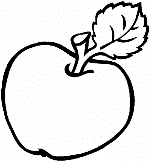 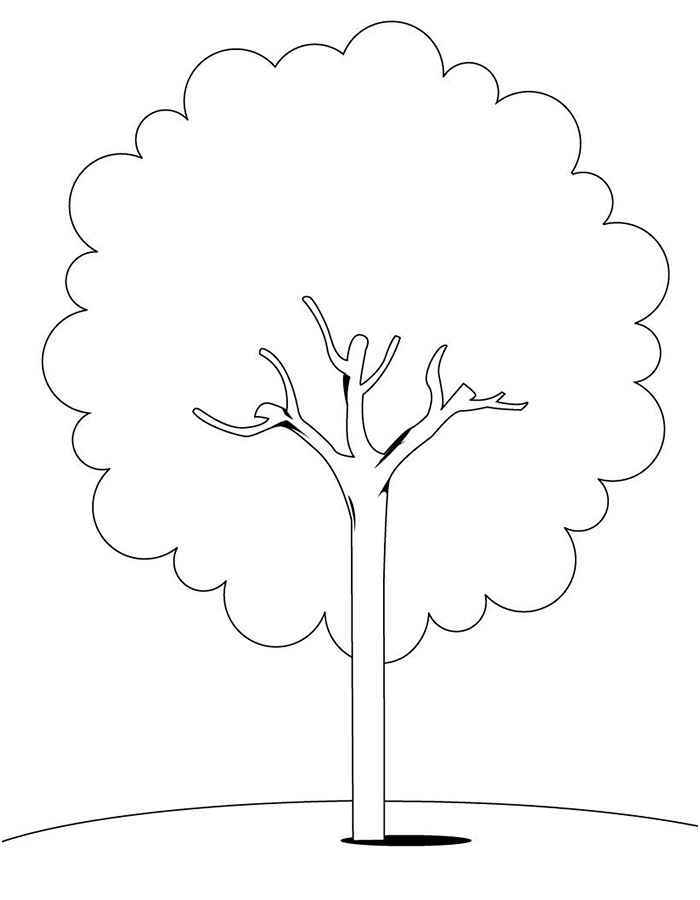 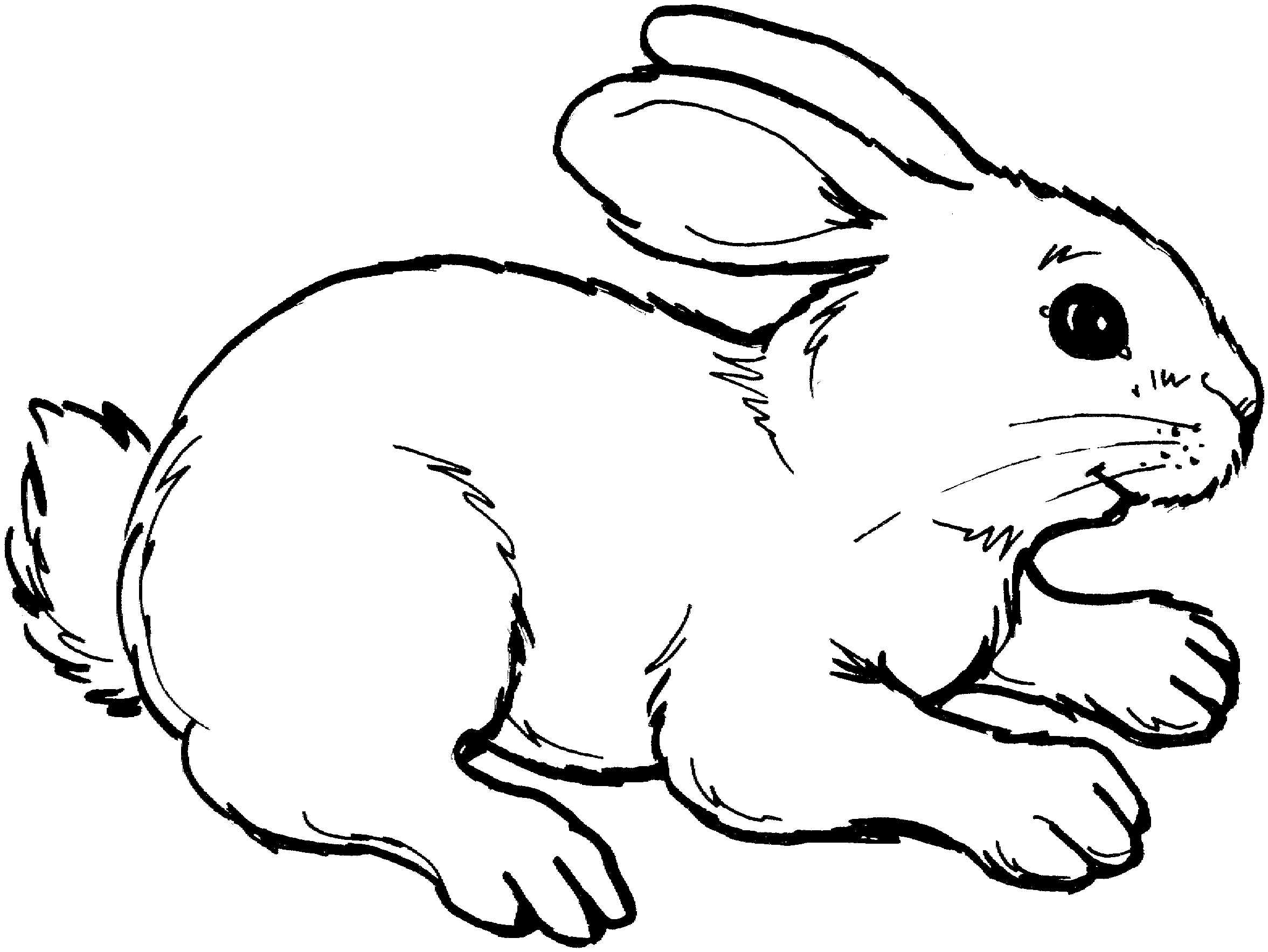 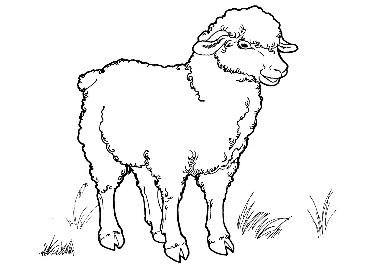 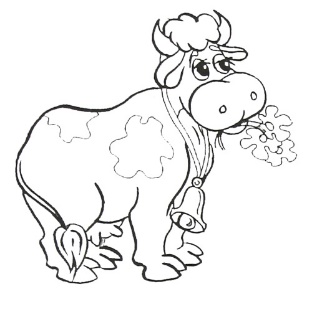 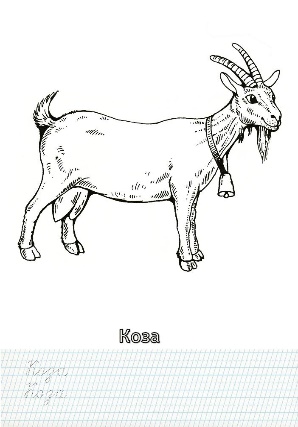 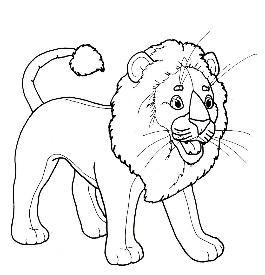 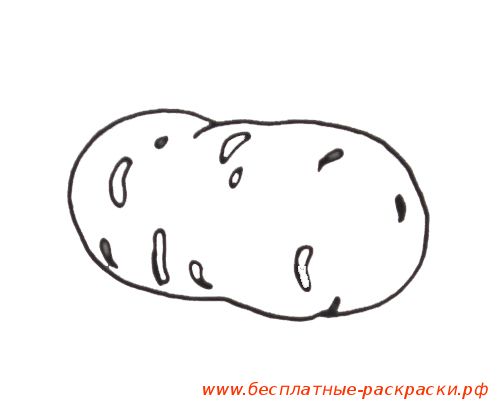 3-ші картопты боя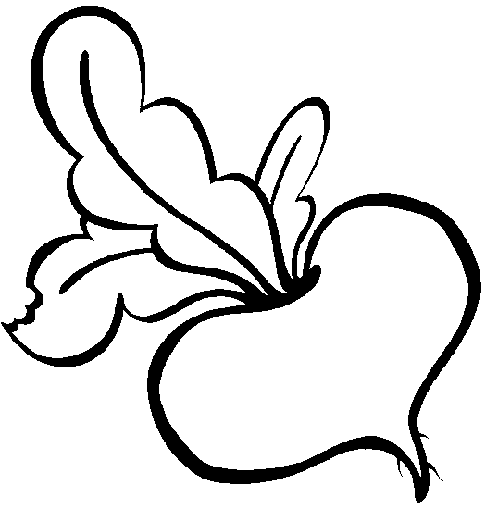 1-ші қызанақты боя 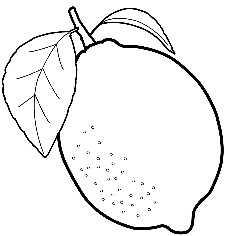 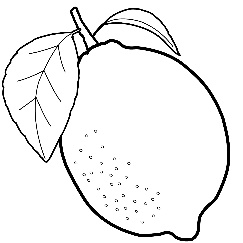 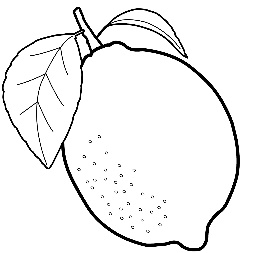       6-шы лимонды боя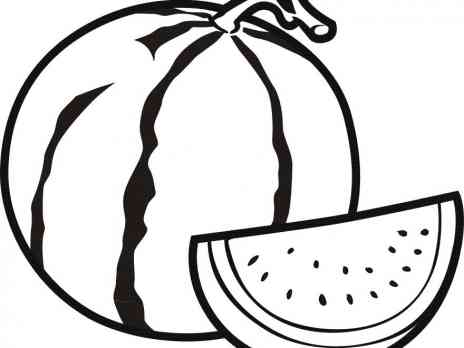 1-ші қарбызды боя 